PIANO CONTROLLO QUALITÀdell’impermeabilizzazione	Edizione 31 maggio 2019Sono accettati unicamente i prodotti presenti nel registro relativo alla norma SIA 281:	EP5.0 t, flam MA	(Classe C1)	EP5.0 ts, flam MA	(Classe C1)	PPV 5.0 t, ts MA	(Classe C1)Sito internet:	www.sia.ch/de/dienstleistungen/sia-norm/register/Produttore:……………………………………………………………………………………………………………………………………………………………………………………………………Nome del prodotto ed identificazione:……………………………………………………………………………………………………………………………………………………………………………………………………Numero e data del rapporto indicati nel registro SIA relativo alla norma SIA 281:……………………………………………………………………………………………………………………………………………………………………………………………………2.1.	CONTROLLO MESSA IN OPERA TELI IMPERMEABILIPrima della messa in operaControllo che il prodotto in cantiere pronto per la posa corrisponda al prodotto offerto e che questo sia conforme a quanto richiesto in fase di appalto ed iscritto nel registro relativo alla norma SIA 281.Durante la messa in operaControllo visivo dei punti a seguire ed esigenze conformemente alla norma SN 640 450.Disposizione teli impermeabili	- posati in modo sfalsato- non più di 3 strati sovrappostiLarghezza della striscia di sovrapposizione:	- minimo	100 mm- massimo	150 mmLarghezza cordone di saldatura lungo lastriscia di sovrapposizione:	- minimo	5 mm- massimo	30 mmLarghezza cordone di saldatura lungoi giunti di bordo:	- minimo	5 mm- massimo	150 mmDopo la messa in operaStato dei teli impermeabili	- nessun danno meccanicoGrado di pulizia	- nessuna impurità2.2.	PROVA DI ADESIONEProva e valore di adesione sono da eseguire / determinare secondo la norma SIA 281/3.Il valore di adesione di una prova corrisponde al valore medio calcolato in base ai valori misurati per i 3 strappi (art. 2.4.2 ; SIA 281.3) e deve essere maggiore o uguale al valore limite.E’ richiesta 1 prova ogni tappa di lavoro e/o ogni 200 m2 di superficie impermeabilizzata.Il valore limite di adesione in funzione della temperatura è dato dalla norma SN 640 450.Valore limitea	5°C:	σ ≥ 0.76 N/mm2a	30°C:	σ ≥ 0.26 N/mm2Per le temperature intermedie i valori limiti d’adesione sono da interpolare linearmente come da Grafico 1 a seguire: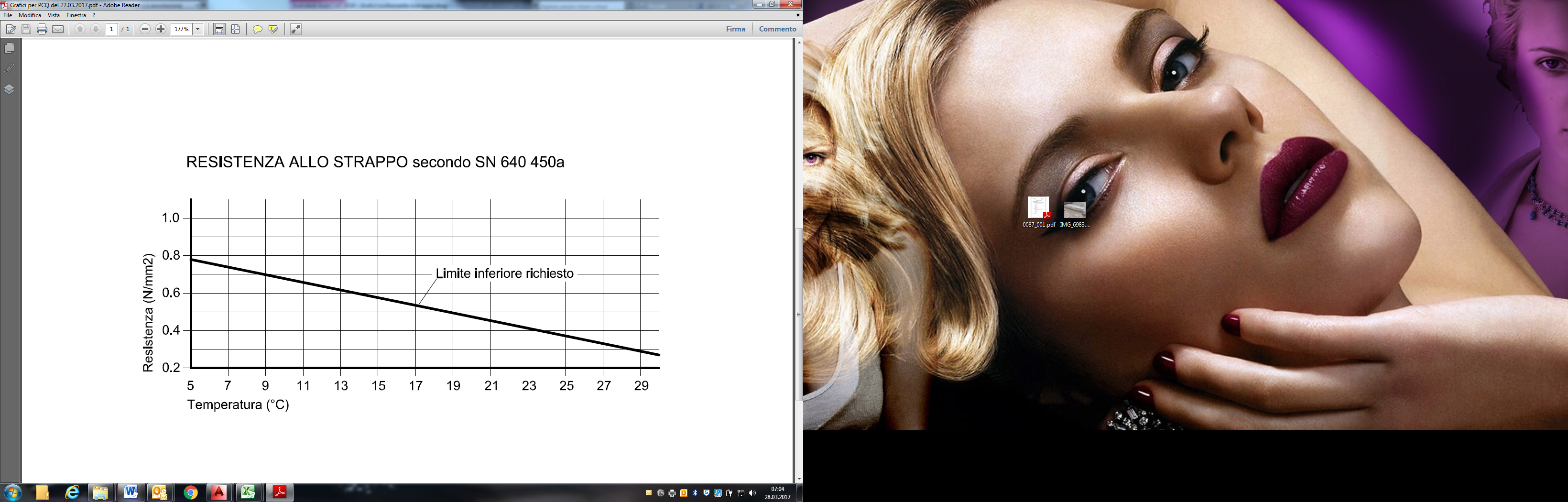 Grafico 1: Valore limite di adesione in funzione della temperaturaOsservazioni:Le prove sono a carico del Committente se soddisfano i requisiti richiesti.Durante l’esecuzione della prova, la direzione lavori deve essere informata immediatamente dei valori di adesione ottenuti. Qualora i risultati non dovessero rispettare le esigenze richieste, verranno eseguite delle altre prove in presenza della ditta appaltatrice dei lavori e del suo eventuale subappaltante, del progettista e della direzione lavori.2.3.	PROVA DI RESISTENZA ALLO SCOLLAMENTOProva e valore di resistenza allo scollamento sono da eseguire / determinare secondo la norma SIA 281/2 .Il valore di resistenza allo scollamento di una prova corrisponde al valore medio calcolato in base ai valori misurati per le 3 strisce (art. 2.4.2 ; SIA 281.2) e deve essere maggiore o uguale al valore limite.E’ richiesta 1 prova ogni tappa di lavoro e/o ogni 200 m2 di superficie impermeabilizzata.Il valore limite di adesione in funzione della temperatura è dato dalla norma SN 640 450.Valore limite:a	5°C:	f ≥ 6.2 N/mma	30°C:	f ≥ 1.0 N/mmPer le temperature intermedie i valori limiti d’adesione sono da interpolare linearmente come da Grafico 2 a seguire: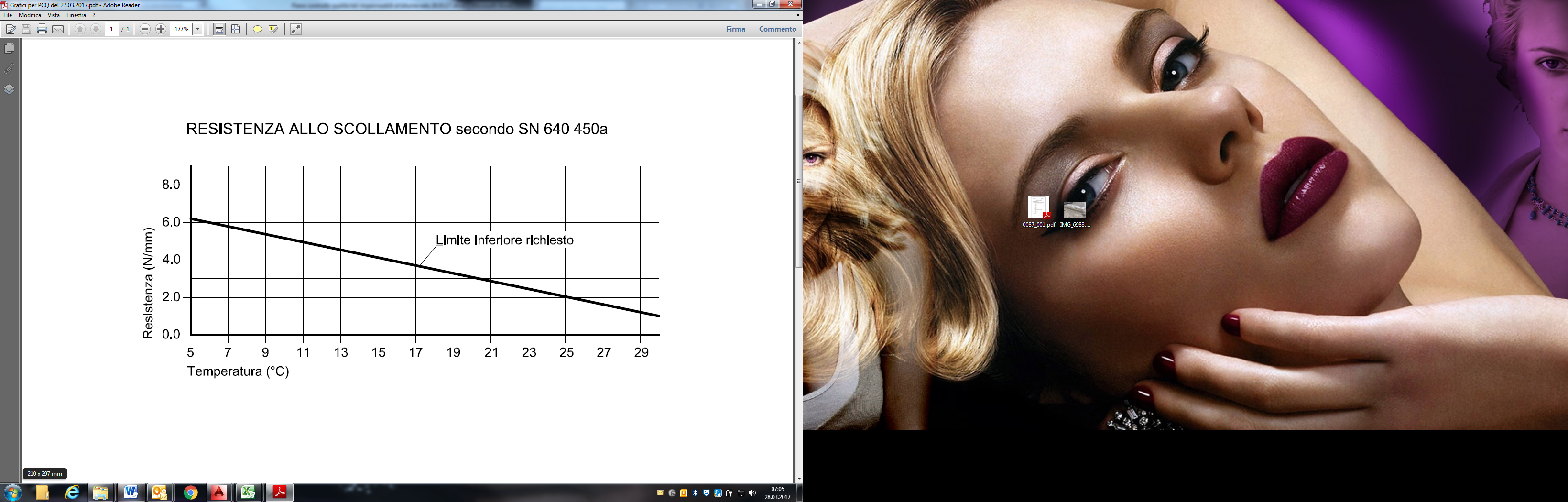 Grafico 2: Valore limite resistenza allo scollamento in funzione della temperaturaOsservazioni:Le prove sono a carico del Committente se soddisfano i requisiti richiesti.Durante l’esecuzione della prova, la direzione lavori deve essere informata immediatamente dei valori di adesione ottenuti. Qualora i risultati non dovessero rispettare le esigenze richieste, verranno eseguite delle altre prove in presenza della ditta appaltatrice dei lavori e del suo eventuale subappaltante, del progettista e della direzione lavori.TELI IMPERMEABILI AL BITUME1.	PRODOTTO OFFERTO2.	CONTROLLI DURANTE L’ESECUZIONE